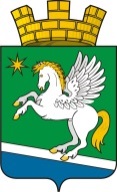 ГЛАВА МУНИЦИПАЛЬНОГО ОБРАЗОВАНИЯ РАБОЧИЙ ПОСЕЛОК АТИГРАСПОРЯЖЕНИЕот 06.04.2018 года    № 02 рабочий поселок Атиг Об опубликовании сведений о доходах, расходах, об имуществе и обязательствах имущественного характера за 2017 год лиц, замещающих муниципальные должности в муниципальном образовании рабочий поселок Атиг, и членов их семей на официальном сайте администрации муниципального образования рабочий поселок Атиг           В целях исполнения пункта 4.3 статьи 12.1 Федерального закона от 25.12.2008 г. № 273-ФЗ «О противодействии коррупции», на основании Решения Думы муниципального образования рабочий поселок Атиг от 22.02.2018 года № 45/4 «Об утверждении Порядка размещения сведений о доходах, расходах, об имуществе и обязательствах имущественного характера лиц, замещающих муниципальные должности в муниципальном образовании рабочий поселок Атиг, и членов их семей в информационно-телекоммуникационной сети «Интернет» и представления этих сведений средствам массовой информации для опубликования»1. Опубликовать сведения о доходах, расходах, об имуществе и обязательствах имущественного характера лиц, замещающих муниципальные должности в муниципальном образовании рабочий поселок Атиг, и членов их семей за период с 1 января 2017 года по 31 декабря 2017 года на официальном сайте администрации муниципального образования рабочий посёлок Атиг и в официальном печатном издании «Информационный вестник муниципального образования рабочий посёлок Атиг» (Приложение  1).2. Контроль за выполнением данного распоряжения оставляю за собой.Главамуниципального образованиярабочий посёлок Атиг                                                                    С.С. Мезенов                                       Приложение 1к распоряжению главы муниципального образования рабочий посёлок Атигот 06.04.2018 года  № 02Сведения о доходах, расходах, об имуществе и обязательствах имущественного характера лиц, замещающих муниципальные должности в муниципальном образовании рабочий поселок Атиг, и членов их семей за период с 1 января 2017 года по 31 декабря 2017 года№п/пФамилия, имя отчество лица, замещающего муниципальную должность в муниципальном образовании рабочий поселок АтигДолжностьОбъекты недвижимости, находящиеся в собственностиОбъекты недвижимости, находящиеся в собственностиОбъекты недвижимости, находящиеся в собственностиОбъекты недвижимости, находящиеся в собственностиОбъекты недвижимости, находящиеся в пользованииОбъекты недвижимости, находящиеся в пользованииОбъекты недвижимости, находящиеся в пользованииТранспортные средства (вид, марка)Декларированный годовой доход(руб.)Сведения об источниках получения средств, за счет которых совершена сделка (вид приобретенного имущества, источники)№п/пФамилия, имя отчество лица, замещающего муниципальную должность в муниципальном образовании рабочий поселок АтигДолжностьВид объектаВид собственностиПлощадь (кв.м.)Страна расположенияВид объектаПлощадь (кв.м.)Страна расположенияТранспортные средства (вид, марка)Декларированный годовой доход(руб.)Сведения об источниках получения средств, за счет которых совершена сделка (вид приобретенного имущества, источники)1.Мезенов Сергей СергеевичГлава   муниципального образования рабочий поселок Атигквартираиндивидуальная33,5Россиябокс20,0РоссияЛегковой автомобиль ВАЗ 21134499 958,421.Мезенов Сергей СергеевичГлава   муниципального образования рабочий поселок Атигземельный участокиндивидуальная1320,0Россияземельный участок. Для размещения гаражей и автостоянок, доля 173/10000021732,0РоссияЛегковой автомобиль ВАЗ 21134499 958,421.Мезенов Сергей СергеевичГлава   муниципального образования рабочий поселок Атигжилой доминдивидуальная15,7Россиясупругаземельный участокдолевая 21732,0Россияквартира 33,5Россия Легковой автомобиль ШКОДА Octavia658 315,77супругабоксиндивидуальная20,0Россияземельный участок1320,0РоссияЛегковой автомобиль ШКОДА Octavia658 315,77супругабоксиндивидуальная20,0Россияжилой дом15,7РоссияЛегковой автомобиль ШКОДА Octavia658 315,77сынбокс20,0Россиясынземельный участок. Для размещения гаражей и автостоянок, доля 173/10000021732,0Россиясынквартира33,5Россиясынземельный участок1320,0Россиясынжилой дом15,7Россия